2017-2018 fgsr council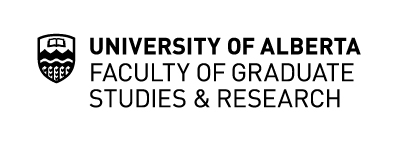 membership list
 Last Updated: August 29, 2017Department/Unit Faculty RepresentativesAssociate Deans (Graduate) Representatives for Departmentalized Faculties (x7)Ex-Officio Representatives*Non-VotingGraduate Program Administrators Committee (GPAC) Representatives (x3)Graduate Student Association (GSA) Directly Elected Officials (DEO) Representatives (x3)Graduate Student Association (GSA) Directly Elected Officials (DEO) Alternates (x3)Graduate Student Association (GSA) Council Representatives (x20) Graduate Student Association (GSA) Council Representative Alternates (x5) Observers – Non-Voting*Non-VotingDepartment/UnitFGSR Council Rep.AlternateAgricultural, Food & Nutritional ScienceVera MazurakStephen StrelkovAnesthesiology & Pain Medicine (Medical Sciences) TBDAnthropologyAndie PalmerJean DeBernardiArt & DesignLianne McTavishCezary GajewskiBiochemistryDavid StuartLarry FliegelBiological SciencesTracy RavioJames StaffordBiomedical EngineeringAlan H. WilmanMonica Gorassini
Nikolai MalykhinBusiness (non-departmentalized) - MBAMichael MaierBusiness (non-departmentalized) - PhDDavid DeephouseArmann IngolfssonCell BiologyAndrew SimmondsChemicals & Materials EngineeringVinay PrasadRobert E. HayesChemistryMark McDermottAnita WeilerCivil & Environmental EngineeringDave ChanSamer AdeebCommunication Sciences & DisordersTeresa PaslawkskiJoanne VoldenComputing ScienceJanelle HarmsDentistry (Medical Sciences)Patrick FloodMaria FebbraioDramaPiet DefraeyeKate WeissEarth & Atmospheric SciencesTom ChackoEast Asian StudiesTsuyoshi Ono
Christopher LupkeEconomicsHeather EckertEducational Policy StudiesJorge SousaEducational Psychology (no info in contact sheets)Veronica SmithEducational StudiesElaine SimmtElectrical & Computer EngineeringMarek ReformatElementary EducationDoug GleddieMary Anne DohertyEnglish and Film StudiesAlbert BrazExtension (non-departmentalized) (MACT, MACE)Gordon GowMary BeckieFaculte Saint-Jean (non-departmentalized)Samira El AtiaMartine PellerinHealth Sciences Education TBDHistory & ClassicsMargriet HaagsmaHuman EcologyDeanna WilliamsonPushpanjali DashoraHumanities ComputingMaureen EngelInternetworking (MINT)Michael MacGregorLaboratory Medicine & PathologyMonika KeelanJelena HolovatiLaw (non-departmentalized)Matthew LewansMoin YahyaLibrary & Information StudiesAli ShiriToni SamekLinguisticsJohanne ParadisMathematical & Statistical ScienceJochen KuttlerNicolas GuayMechanical EngineeringJohn DoucetteMedical Genetics (Medical Sciences)Sarah HughesMicahel WalterMedical Microbiology & ImmunologyKevin KaneRobert InghamMedical Sciences Graduate Program - FoMDElena Posse de ChavesMedicineM. Sean McMurtryEvangelos MichelakisModern Languages & Cultural StudiesMicah TrueAnn De LeonMusicChristina GierPatricia TaoNative Studies (non-departmentalized)Sean RobertsonPaul GareauNeuroscienceClayton DicksonBradley KerrNursing (non-departmentalized)Pauline PaulAnita MolzahnObstetrics & Gynecology (Medical Sciences)Denise HemmingsRodha ChariOccupational TherapyLili LiuShaniff EsmailOncologyAlan UnderhillMary HittOphthalmology (Medical Sciences)Yves SauveKarim DamjiPediatrics (Medical Sciences)Sujata PersadPharmacologyAmy TseJ.R. HammondPharmacy & Pharmaceutical Sciences 
(non-departmentalized)Scot SimpsonPhilosophyIngo BrigandtPhysical Education & Recreation (non-departmentalized)Normand BoulePhysical TherapyMark HallPhysicsFrank MarsiglioPhysiologyGreg FunkSteve HarveyPolitical ScienceYasmeen Abu-LabanPsychiatryEsther FujiwaraPsychologyAnthony SinghalNorman BrownRadiology & Diagnostic Imaging (Medical Sciences)Lawrence LeRehabilitation Medicine - Rehabilitation SciencesPatricia MannsJohn MisiaszekReligious StudiesRyan DunchAndrew GowRenewable ResourcesAndreas HamannUwe HackeResource Economics & Environmental SociologyJohn ParkinsJames RudeSchool of Public Health (non-departmentalized)Jeffrey JohnsonSecondary EducationCatherine AdamsGregory ThomasSociologyAmy KalerSara DorowSurgeryThomas ChurchillWomen's and Gender StudiesMichelle MeagherFacultyFGSR Council Rep.Agricultural, Life and Environmental Sciences (ALES)Anne NaethArtsTom SpaldingEducationElaine SimmtEngineeringJason CareyMedicine & DentistryHanne OstergaardRehabilitation MedicineTrish MannsScienceRenee ElioEx Officio PositionFGSR Council Rep.DelegateFGSR Dean & Vice-Provost 
(FGSR Council Chair)Dean ZwickerPresident (or Delegate)President TurpinTBDVice-President (Research) (or Delegate)Susan HamiltonFGSR Vice-DeanDebby BurshtynFGSR Associate DeanBryan HogeveenFGSR Associate DeanRobin EverallFGSR Associate DeanNaomi KrogmanFGSR Associate DeanJohn NychkaSenior Administrative Officer, FGSR (Secretary)Amy Dambrowitz Vice-Provost and University Registrar (or Delegate)Thomas HidsonTBDVice-Provost and Chief Librarian (or Delegate)Kathleen De LongGeoff Harder (no info in contact sheet)Director, Centre for Teaching & Learning*Janice Miller-YoungChair, FGSR Academic Appeals Committee*Moin YahyaDepartment/Faculty FGSR Council Rep.Faculty of ExtensionEileen CrookesDepartment of AnthropologyHeather CookDepartment of Mechanical EngineeringGail DowlerGSA DEO TitleFGSR Council Rep.GSA PresidentBabak SoltanniaVP LabourSasha van der KleinVP AcademicFirouz KhodayariGSA Alternate TitleFGSR Council Rep.VP External Masoud KhademiVP Student ServicesRoyle FengTBDDepartment/FacultyFGSR Council Rep.Electrical and Computer EngineeringAhmad Al-DabbaghEconomicsIsaac AwotweDramaLebogang DiseleMedical PhysicsClara FalloneSociologyAryan KarimiPediatricsMaryam KebbeSociologyElaine LabergeChemical and Materials EngineeringChongdan LuoModern Languages and Cultural StudiesSylvia I.C. MaduekeEducational PolicyAlleson MasonPublic HealthJennifer Ann McGetrickCivil and Environmental EngineeringEstacio PereiraAgricultural, Food, and Nutritional ScienceCamila PintoBusinessDasha SmirnowPharmacologyAndrew WoodmanRehabiliation SciencesKulpreet CheemaMedicineSyed HussainBiologyPhilip OelElectrical and Computer EngineeringHadi RouhaniCivil EngineeringMostafa TawfeekDepartment/FacultyFGSR Council Rep.Petroleum EngineeringSumanth Kumar ArnipallyEngineering ManagementHoney BhatiaLaboratory Medicine and PathologyNasim EskandariOphthamology and Visual ScienceTed HanTBDFaculty/Unit/PositionNameFGSR Executive Assistant & Operations*Andrea RieweFGSR Professional Development & Community Volunteer Program Director*Renee PolziehnAlumni Council - FGSR Representative*Christopher Michell-ViretGraduate Ombudsperson*Brent EppersonSenate Liaison*TBDSenate Liaison*TBDGFC Secretary, University Governance*Meg BrolleyExecutive Assistant to the Vice Dean and Associate Deans*Dena GirouxGovernance Policy Coordinator*Janice Hurlburt